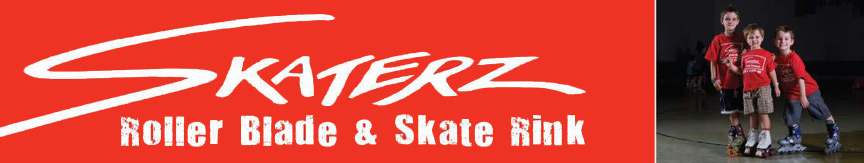 SLEEPOVER at the SKATERZSkaterz - 27 Susan St, Eltham Date: Friday 4h August 2023Time 7.00pm till 7.45 am.The night will includeSkate time 1 1/2 hour Disco 1 hourGames with prizes Then Into bed to watch the Movie (PG)                                          With a light breakfast on Saturday of juice & LCM barCubs using Air mattresses/bed rolls can sleep on the skating rinkCubs using stretchers will be set up on the walkway around the Skating rink.The cost for the night is $40 including skates, safeguards & breakfast.Payment options are: EFTPOS/Credit card/cash.This is to be paid on the nightCan bring up to $10 of spending money Operoo will be set up for the event – please ensure Cubs’ records are up to date________________________________________________________________________ Cub’s name : ____________________________________  From Pack/Group ____ROSANNA_______________Dietary Requirements : ____________________________________ RESPONSES REQUIRED to Akela – akela@rosannacubs.org – by WEDNESDAY 26/7